Рассмотрев Информацию прокуратуры Киржачского района от 22.06.2020             № 2-6-2020, в соответствии с п. 6 ч. 3 ст. 16 Федерального закона от 02.03.2007                 № 25-ФЗ «О муниципальной службе в Российской Федерации», Совет народных депутатов Киржачского района Владимирской области седьмого созыва                                 РЕШИЛ:Внести изменение в подпункт «е» пункта 9 Порядка  проведения конкурса на замещение должности главы администрации Киржачского района Владимирской области, утвержденного решением Совета народных депутатов Киржачского района от 05.04.2011 № 2/14, изложив его в следующей редакции:«е) документ, подтверждающий регистрацию в системе индивидуального (персонифицированного) учета (копию);».Решение вступает в силу со дня его официального опубликования в районной газете «Красное знамя».СОВЕТ НАРОДНЫХ ДЕПУТАТОВ КИРЖАЧСКОГО РАЙОНА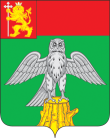 ВЛАДИМИРСКОЙ ОБЛАСТИРЕШЕНИЕСОВЕТ НАРОДНЫХ ДЕПУТАТОВ КИРЖАЧСКОГО РАЙОНАВЛАДИМИРСКОЙ ОБЛАСТИРЕШЕНИЕСОВЕТ НАРОДНЫХ ДЕПУТАТОВ КИРЖАЧСКОГО РАЙОНАВЛАДИМИРСКОЙ ОБЛАСТИРЕШЕНИЕСОВЕТ НАРОДНЫХ ДЕПУТАТОВ КИРЖАЧСКОГО РАЙОНАВЛАДИМИРСКОЙ ОБЛАСТИРЕШЕНИЕСОВЕТ НАРОДНЫХ ДЕПУТАТОВ КИРЖАЧСКОГО РАЙОНАВЛАДИМИРСКОЙ ОБЛАСТИРЕШЕНИЕСОВЕТ НАРОДНЫХ ДЕПУТАТОВ КИРЖАЧСКОГО РАЙОНАВЛАДИМИРСКОЙ ОБЛАСТИРЕШЕНИЕСОВЕТ НАРОДНЫХ ДЕПУТАТОВ КИРЖАЧСКОГО РАЙОНАВЛАДИМИРСКОЙ ОБЛАСТИРЕШЕНИЕ17.07.2020№12/91О внесении изменения в решение Совета народных депутатов Киржачского района от 05.04.2011 № 2/14 «Об утверждении порядка проведения конкурса на замещение должности главы администрации Киржачского района Владимирской области»О внесении изменения в решение Совета народных депутатов Киржачского района от 05.04.2011 № 2/14 «Об утверждении порядка проведения конкурса на замещение должности главы администрации Киржачского района Владимирской области»О внесении изменения в решение Совета народных депутатов Киржачского района от 05.04.2011 № 2/14 «Об утверждении порядка проведения конкурса на замещение должности главы администрации Киржачского района Владимирской области»         Глава Киржачского районаА.Н. Лукин